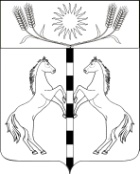 ПОСТАНОВЛЕНИЕАДМИНИСТРАЦИИ КАНЕЛОВСКОГО СЕЛЬСКОГО ПОСЕЛЕНИЯ 
СТАРОМИНСКОГО РАЙОНАот  05 июля 2022г.                                                                                        № 32 ст-ца КанеловскаяО внесении изменений в постановление администрации Канеловского сельского поселения Староминского района от 27 мая 2015 года № 68                      «Об определении случаев осуществления банковского сопровождения контрактов, предметом которых являются поставки товаров, выполнение работ, оказание услуг для нужд Канеловского сельского поселения Староминского района»	В соответствии с частью 2 статьи 35 Федерального закона от 5 апреля 
2013 г. № 44-ФЗ «О контрактной системе в сфере закупок товаров, работ, услуг для обеспечения государственных и муниципальных нужд», постановлением Правительства Российской Федерации от 20 сентября 2014 г. № 963 «Об осуществлении банковского сопровождения контрактов», руководствуясь статьей 31 Устава Канеловского сельского поселения Староминского района,                       п о с т а н о в л я ю:Внести в постановление Канеловского сельского поселения Староминского района от 27 мая 2015 года № 68 «Об определении случаев осуществления банковского сопровождения контрактов, предметом которых являются поставки товаров, выполнение работ, оказание услуг для нужд Канеловского сельского поселения Староминского района» следующие изменения:наименование изложить в следующей редакции:«Об определении случаев банковского сопровождения контрактов», пункт 1 изложить в следующей редакции:«1. Определить следующие случаи осуществления банковского сопровождения контрактов, заключаемых от имени Канеловского сельского поселения Староминского района, в соответствии с частями 1, 2.1, 4 и 5 статьи 15 Федерального закона от 5 апреля 
2013 г. № 44-ФЗ «О контрактной системе в сфере закупок товаров, работ, услуг для обеспечения государственных и муниципальных нужд», в целях строительства, реконструкции, капитального ремонта, сноса объектов капитального строительства, проведения работ по сохранению объектов культурного наследия, если начальная (максимальная) цена контракта (цена контракта, заключаемая с единственным поставщиком (подрядчиком, исполнителем), составляет:не менее 200 млн. рублей, – условие о банковском сопровождении контракта, заключающееся в проведении банком, привлеченным поставщиком (подрядчиком, исполнителем) или заказчиком, мониторинга расчетов в рамках исполнения контракта;не менее 5 млрд. рублей, – условие о банковском сопровождении контракта, предусматривающее привлечение поставщиком (подрядчиком, исполнителем) или заказчиком банка в целях оказания услуг, позволяющих обеспечить соответствие принимаемых товаров, работ (их результатов), услуг условиям контракта.Случаи  осуществления банковского сопровождения контрактов, определенные пунктом 1 настоящего постановления, не распространяются на контракты, содержащие условие о перечислении поставщику (подрядчику, исполнителю) авансовых платежей».Признать утратившим силу постановление администрации Канеловского сельского поселения от 11 июня 2021 года № 29 «О внесении изменений в постановление администрации Канеловского сельского поселения Староминского района от 27 мая 2015 года № 68 «Об определении случаев осуществления банковского сопровождения контрактов, предметом которых являются поставки товаров, выполнение работ, оказание услуг для нужд Канеловского сельского поселения Староминского района», постановление администрации Канеловского сельского поселения от 16 июля 2021 года № 35 «О внесении изменений в постановление администрации Канеловского сельского поселения Староминского района от 27 мая 2015 года № 68 «Об определении случаев осуществления банковского сопровождения контрактов, предметом которых являются поставки товаров, выполнение работ, оказание услуг для нужд Канеловского сельского поселения Староминского района».Подведомственным казенным учреждениям Канеловского сельского поселения Староминского района при осуществлении закупок товаров, работ, услуг для обеспечения муниципальных нужд руководствоваться данным постановлением.Постановление вступает в силу с момента его подписания.Глава Канеловского сельского поселенияСтароминского района				    			             Л.Г.Индыло		                    